MOD	AFCP/55A4/9#48555РЕЗОЛЮЦИЯ 177 (ПЕРЕСМ. г.)Соответствие и функциональная совместимостьПолномочная конференция Международного союза электросвязи ( г.)признаваяа)	Резолюцию 76 (Пересм. ) Всемирной ассамблеи по стандартизации электросвязи;b)	Резолюцию 47 (Пересм.  г.) Всемирной конференции по развитию электросвязи;c)	Резолюцию 62 (Женева,  г.) Ассамблеи радиосвязи;d)	что Совет МСЭ на своей сессии 2013 года обновил План действий по Программе по оценке соответствия и проверке на функциональную совместимость (C&I), первоначально разработанной в 2012 году, со следующими направлениями работы: 1) оценка соответствия; 2) мероприятия, касающиеся обеспечения функциональной совместимости; 3) создание потенциала людских ресурсов; и 4) содействие в создании центров тестирования и разработке программ C&I в развивающихся странах1;e)	отчеты о ходе работы, представленные Директором Бюро стандартизации электросвязи (БСЭ) Совету на его сессиях 2011, 2012, 2013 и 2014 годов и на этой конференцииотмечая,что несколько исследовательских комиссий Сектора стандартизации электросвязи МСЭ (МСЭ-Т) уже приступили к реализации экспериментальных проектов по соответствию Рекомендациям МСЭ-Тпризнавая далее,a)	что повсеместное соответствие и функциональная совместимость оборудования и систем электросвязи/информационно-коммуникационных технологий (ИКТ), достигаемые путем реализации соответствующих программ, направлений политики и решений могут расширять рыночные перспективы, повышать надежность и содействовать глобальной интеграции и торговле;b)	что техническая подготовка и создание институционального потенциала для тестирования и обеспечения соответствия являются одними из важнейших инструментов, позволяющих странам содействовать возможностям установления глобальных соединений;)	что члены МСЭ могут получить выгоду от использования оценки соответствия, которая уже проводится многими региональными и национальными органами по стандартам, благодаря механизмам сотрудничества с такими организациями;)	что решение относительно внедрения Знака МСЭ будет отложено до тех пор, пока направление 1 (оценка соответствия) Плана действий не достигнет более высокой стадии развития (Совет 2012 г.),учитывая,a)	что некоторые страны, особенно развивающиеся страны, еще не имеют возможности проверять оборудование и давать гарантии потребителям в своих странах;b)	что бóльшая уверенность в соответствии оборудования электросвязи/ИКТ существующим правилам и стандартам способствует функциональной совместимости оборудования различных производителей, уменьшает помехи между системами связи и помогает развивающимся странам в выборе высококачественной продукциирешает1	одобрить задачи, содержащиеся в Резолюции 76 (Пересм.  г.), Резолюции 62 (Женева,  г.) и Резолюции 47 (Пересм.  г.), а также в Плане действий по Программе C&I, рассмотренном Советом на его сессии 2014 года (Документ C14/24(Rev.1));2	чтобы эта программа работы и далее выполнялась, включая создание информативной пилотной базы данных о соответствии и ее развитие в полноценно функционирующую базу данных, на основе консультаций с каждым из регионов, и принимая во внимание: а) результаты и последствия создания пилотной базы данных о соответствии для деятельности Государств-Членов, Членов Секторов и заинтересованных сторон (например, других организаций по разработке стандартов (ОРС)), b) воздействие, которое эта база данных будет оказывать на преодоление разрыва в стандартизации в каждом из регионов, с) вопросы о потенциальной ответственности, касающиеся МСЭ, Государств-Членов, Членов Секторов и заинтересованных сторон; а также принимая во внимание результаты региональных консультаций МСЭ по вопросам соответствия и функциональной совместимости;3	оказывать помощь развивающимся странам в создании региональных и субрегиональных центров по вопросам соответствия и функциональной совместимости, которые могли бы в надлежащих случаях осуществлять проверку на соответствие и функциональную совместимость, в зависимости от их потребностейпоручает Директору Бюро стандартизации электросвязи 1	продолжать консультации и исследования по оценке во всех регионах, принимая во внимание потребности каждого региона, по вопросам выполнения Плана действий, одобренного Советом, в том числе в сотрудничестве с Директором Бюро развития электросвязи (БРЭ), рекомендаций по созданию потенциала людских ресурсов и оказанию помощи в создании баз тестирования в развивающихся странах;2	продолжать выполнение экспериментальных проектов по соответствию Рекомендациям МСЭ-Т для повышения вероятности функциональной совместимости в соответствии с Планом действий;3	совершенствовать и улучшать процессы создания стандартов в целях повышения функциональной совместимости путем обеспечения соответствия;4	постоянно обновлять План действий по долгосрочному выполнению настоящей Резолюции;	предоставлять Совету отчеты о ходе работы, в том числе результаты исследований, касающиеся выполнения настоящей Резолюции;	в сотрудничестве с Директором БРЭ и на основе консультаций, которые упоминаются в пункте 1 раздела поручает Директору Бюро стандартизации электросвязи, выше, выполнять План действий, принятый Советом на его сессии 2012 года и пересмотренный Советом на его сессии 2013 года,поручает Директору Бюро развития электросвязи в тесном взаимодействии с Директором Бюро стандартизации электросвязи1	содействовать выполнению Резолюции 47 (Пересм. Дубай, 2014 г.) и соответствующих частей Плана действий и представлять отчеты Совету;2	оказывать содействие Государствам-Членам в решении проблем, связанных с не соответствующим требованиям оборудованием;3	продолжать осуществлять деятельность по наращиванию потенциала без отрыва от производства в сотрудничестве с признанными учреждениями и задействовать экосистему Академии МСЭ, в том числе осуществлять деятельность, связанную с предотвращением помех радиосвязи, создаваемых или принимаемых оборудованием ИКТпредлагает Совету1	рассматривать отчеты Директоров трех Бюро и принимать все необходимые меры, чтобы содействовать достижению целей, поставленных в настоящей Резолюции;2	на следующей полномочной конференции представить отчет о прогрессе, достигнутом в отношении настоящей Резолюции;3	рассмотреть, после того как направление 1 Плана действий достигнет более высокой стадии развития, возможность внедрения Знака МСЭ, принимая во внимание технические и правовые последствияпредлагает членам МСЭ1	заполнять пилотную базу данных о соответствии подробной информацией о продуктах, проверенных на предмет соответствия относящимся к ним Рекомендациям МСЭ-Т в аккредитованных лабораториях по тестированию (1-й, 2-й или 3-й сторон) или аккредитованными органами сертификации, либо в соответствии с процедурами, принятыми или форумами, аттестованными в соответствии с Рекомендацией МСЭ-Т А.5;2	принимать участие в мероприятиях в области функциональной совместимости, проводимых при содействии МСЭ, и в работе исследовательских комиссий МСЭ, связанной с вопросами соответствия и функциональной совместимости;3	играть активную роль в создании в развивающихся странах потенциала в области проверки на соответствие и функциональную совместимость, включая профессиональную подготовку на рабочем месте, в частности в рамках любого контракта на поставку в эти страны оборудования, услуг и систем электросвязи;4	поддерживать создание региональных установок по тестированию на соответствие, в первую очередь в развивающихся странах;5	принимать участие в исследованиях МСЭ по оценке в целях содействия созданию в регионах согласованных структур в области соответствия и функциональной совместимости,предлагает организациям, аттестованным в соответствии с Рекомендацией МСЭ-Т А.5,1	участвовать в деятельности по созданию пилотной базы данных МСЭ о соответствии и обмениваться на взаимной основе ссылками в целях пополнения содержимого этой базы данных, с тем чтобы в ней имелись ссылки на большее количество Рекомендаций и стандартов, связанных с тем или иным продуктом, а также чтобы дать возможность более наглядно представить продукты поставщиков и расширить ассортимент выбора для пользователей;2	участвовать в поддерживаемых БСЭ и БРЭ программах и видах деятельности развивающихся стран по созданию потенциала, в том числе предоставляя экспертам из развивающихся стран – в частности, со стороны операторов – возможность приобрести опыт на рабочем месте,предлагает Государствам-Членам1	способствовать выполнению настоящей Резолюции;2	поощрять национальные и региональные организации по проверке оказывать помощь МСЭ в осуществлении настоящей Резолюции;3	ввести режимы и процедуры по оценке соответствия на основе применимых Рекомендаций МСЭ-Т, которые приводят к повышению качества обслуживания/оценки пользователем качества услуги и к обеспечению более высокой вероятности функциональной совместимости оборудования, услуг и систем,предлагает далее Государствам-Членампредставлять вклады на следующую Ассамблею радиосвязи ( г.) для рассмотрения и принятия надлежащих мер, которые она сочтет необходимыми в связи с C&I.Основания: Предлагаемые поправки направлены на изменение Резолюции 177 с целью оказания помощи развивающимся странам в решении технических вопросов, касающихся соответствия и функциональной совместимости, а также вопросов, связанных с борьбой с контрафактными устройствами.______________Полномочная конференция (ПК-18)
Дубай, 29 октября – 16 ноября 2018 г.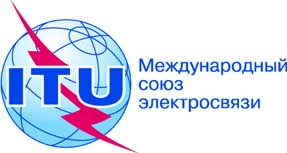 ПЛЕНАРНОЕ ЗАСЕДАНИЕИсправление 1
к Документу 55(Add.4)-R12 октября 2018 годаОригинал: английскийАдминистрации Африканского союза электросвязиАдминистрации Африканского союза электросвязиОБЩИЕ ПРЕДЛОЖЕНИЯ АФРИКАНСКИХ СТРАН ДЛЯ РАБОТЫ КОНФЕРЕНЦИИ ОБЩИЕ ПРЕДЛОЖЕНИЯ АФРИКАНСКИХ СТРАН ДЛЯ РАБОТЫ КОНФЕРЕНЦИИ 